Внеклассное мероприятие «Всемирный день Земли».Цель:воспитание экологически грамотного, социально активного школьника, ответственного за состояние окружающей среды, бережно относящегося к богатствам природы.Задачи:учить детей быть ответственными за свои поступки.формировать культуру поведения в природе.развивать творческое воображение, познавательные возможности детей.воспитывать бережное отношение к окружающей среде, необходимость рационально относиться к компонентам неживой природы.прививать любовь к природе, желание заботиться о ней и о своём здоровье.Ход мероприятия.(Звучит песня в исполнении Л.Лещенко «Родная Земля»)ВЕДУЩАЯ:- Здравствуйте, дорогие гости! Сегодня — не просто большой, а поистине глобальный праздник — Международный день Матери-Земли, проводимый под эгидой ООН, — день нашего общего уютного дома. Международный день Земли - праздник чистой Воды, Земли и Воздуха. Это день напоминания о страшных экологических катастрофах, день, когда каждый человек может задуматься над тем, что он может сделать в решении экологических проблем, поборов равнодушие в себе. Впервые эта всемирная акция стартовала в 1970 году. Свыше 20 млн человек в разных странах мира приняли участие в акции, которая получила название День Земли. А с 1972 года по инициативе сенатора Гейлорда Нельсона она стала официальным праздником. Как сказал известный учёный-физик С.П.Капица «... День Земли - это день ответственности перед нашей планетой, ответственности перед людьми, которые ее населяют, перед самой природой, частью которой мы являемся».По традиции в этот день в течение минуты раздаётся Колокол Мира. В это время люди должны задуматься над тем, как сохранить планету и улучшить жизнь всех существ, обитающих на ней. Первый Колокол Мира был установлен в штаб-квартире ООН в Нью-Йорке в 1954 г. Он отлит из монет, пожертвованных детьми всех континентов, и является символом глобальной солидарности людей Земли. В него также вплавлены ордена и медали, другие почетные знаки людей многих стран. Надпись на Колоколе гласит: «Да здравствует всеобщий мир во всем мире». В 1990 году праздник стал международным, в акции участвовали уже 200 млн. человек из 141 страны. В России День Земли отмечается с 1992 года, а акция «Колокол Мира в День Земли» проводится с 1998г.(Звучит звон колокола, девочка читает стихотворение.)Звонко колокол звенит.Миру в мире жить велит.Чтоб огромная ЗемляБез войны всегда была. Люди добрые, очнитесь, Да скорее оглянитесь: Нам же негде будет жить Если Землю не хранить! ВЕДУЩАЯ:- Дорогие гости, дети представят стихотворения о нашем общем доме - ЗЕМЛЕ. Одарены судьбой Мы родиной такой, Земля - для всех нас мать. Мы будем почитать Подарки и дары. Что свыше нам даны. Планету охранять. От горя защищать! Позвольте пожелать Вам силы и добра, Мы всем хотим сказать – Земля у нас одна!Земля - жемчужина Вселенной. Лесов и рек немало, их много на Земле, Они любовь и счастье подарят друг тебе. Они очистят воздух и жажду утолят, И в жаркий летний полдень от зноя защитят. Леса ты береги и не руби так зря. И знай, что вся Земля - родная мать твоя. Прекрасней не найти нигде гармонии такой. Одна лишь во Вселенной - и нет другой такой!ВЕДУЩАЯ:-  Ю.А.Гагарин - первый человек в мире, облетевший нашу планету Земля, написал: «Облетев Землю в корабле-спутнике, я увидел, как прекрасна наша планета. Люди, будем хранить и приумножать эту красоту, а не разрушать ее!»Давайте же будем дружно беречь нашу родную Землю ,и не только в День Земли, а постоянно.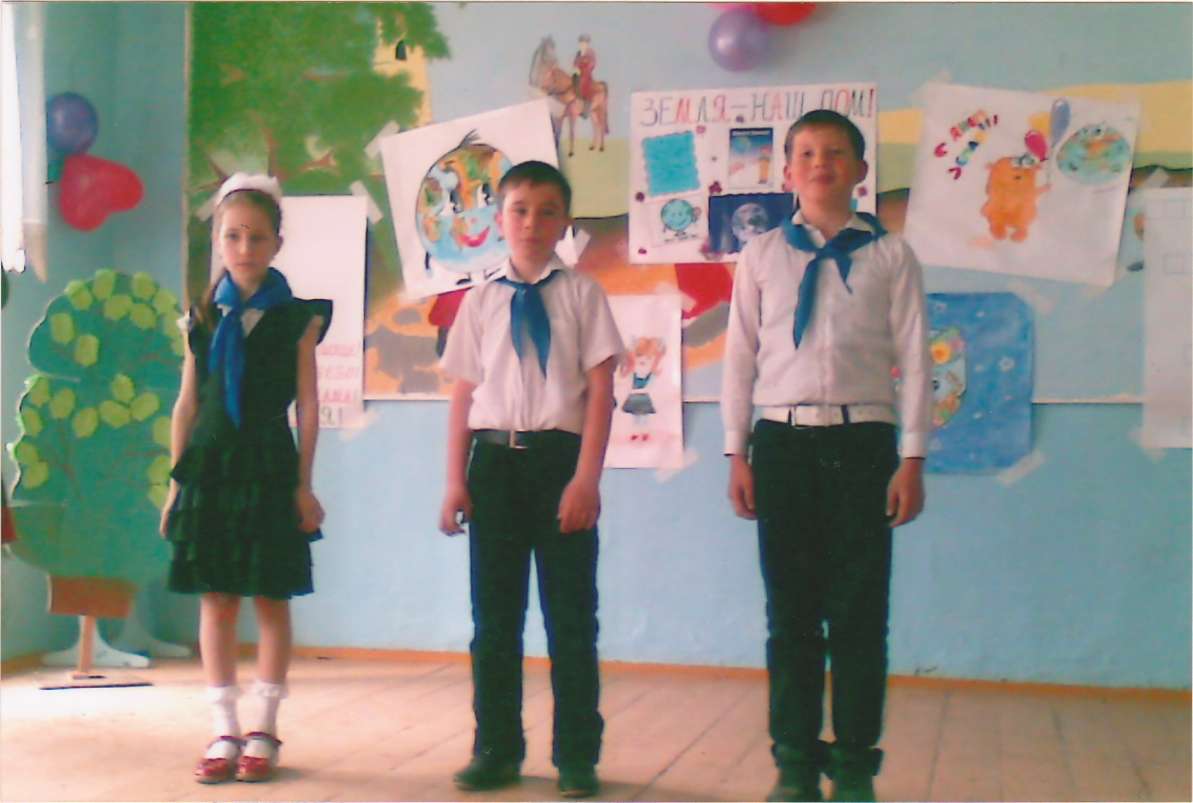                        Земля в твоих руках.Сейчас от каждого из нас зависит счастье всей планеты. Когда мы любим, мы спасаем всех и светом озаряем небо. Нам надо очень всем стараться, плохое мы отбросим прочь. Пусть доброта, как майский ветер, тебе сопутствует, мой друг! Родными станем друг для друга и больше нет у нас врагов. Свободным, светлым, добрым духом мы наполняемся с тобой! Мы братья все и все мы сёстры, уйдут обиды из тебя, И ссоры сразу позабудешь - впусти скорей любовь в себя!                      Мир в твоих руках.Наш мир - в твоих руках, в руках твоих Земля. От счастья твоего, добра и света. Зависит всё, что любим и храним. Что согреваем сердцем своим светлым! Просторов ширь, лесная благодать, И рек прохлада, в сердце отражаясь. Нас сделает добрей, вольны мы будем и смелы, И настроение хорошее подарит радость! Прислушайся к дождю, о чём он говорит-Он говорит о жизни бесконечной,Что всё вновь оживёт, всё снова зацветёт,И наша жизнь всегда есть праздник вечный!ВЕДУЩАЯ:- Девочки представят вам сценку под названием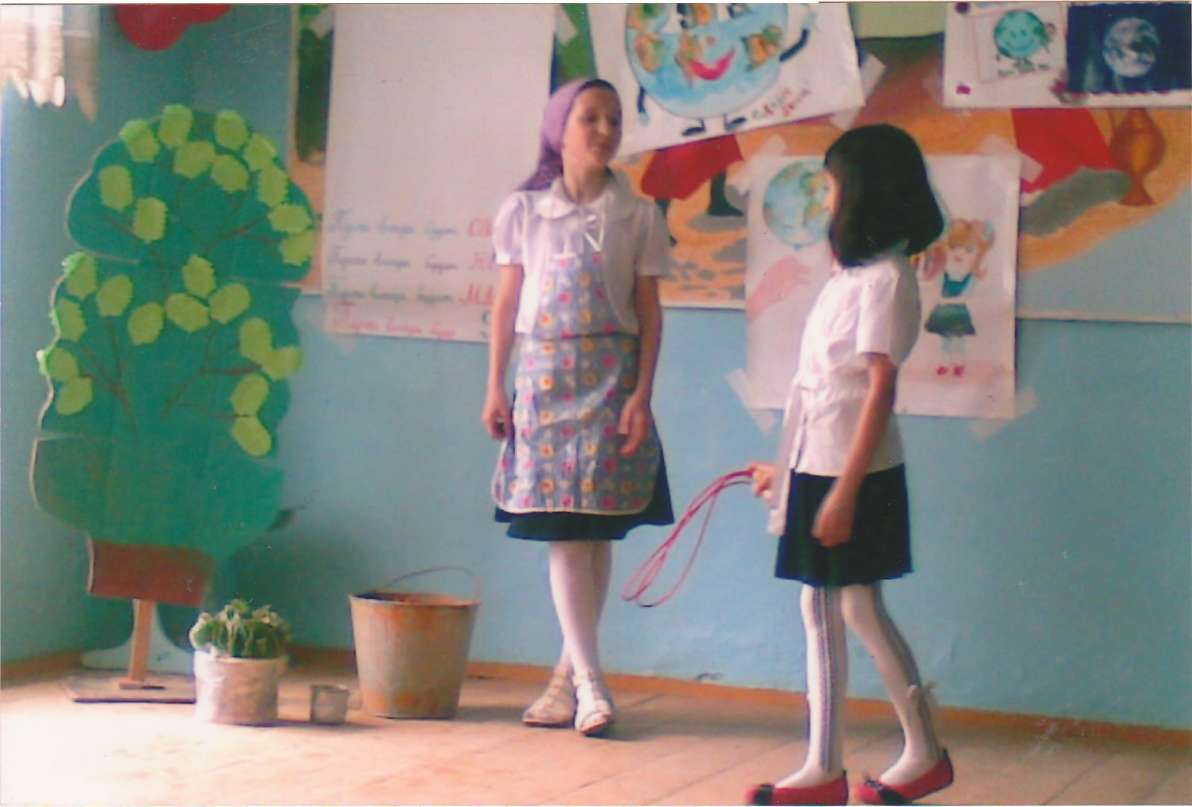                     «Почему у Земли платье зелёное?»Что на земле самое зеленое? — спросила однажды маленькая девочка у своей мамы.Трава и деревья, дочка, — ответила мама.А почему они выбрали зеленый цвет, а не какой-нибудь другой? На этот раз мама задумалась, а затем сказала:Творец попросил волшебницу  Природу сшить для своей любимицы-Земли платье цвета веры и надежды, и Природа подарила Земле платье зеленого цвета. С тех пор зеленый ковер благоухающих трав, растений и деревьев рождает в сердце человека надежду и веру, делает его чище.—  Но трава к осени сохнет, а листья опадают. Мама снова долго думала, а потом спросила:Сладко ли тебе сегодня спалось в твоей мягкой кроватке, доченька? Девочка удивленно посмотрела на маму:Я хорошо спала, но причем здесь моя кроватка?— Вот так же сладко, как ты в своей кроватке, спят цветы и травы на полях и в лесах под мягким пушистым одеялом. Отдыхают деревья, чтобы набраться новых сил и порадовать сердца людей новыми надеждами. А чтобы не забыли мы за долгую зиму, что у Земли платье зеленого цвета, не растеряли надежды свои, елочка с сосной нам на радость и зимой зеленеют.ВЕДУЩАЯ: - Экология - это очень важная проблема, которой необходимо уделить внимание.147 стран Мира участвуют в движении за экологию Земли. Многие страны организовывают в этот день велопробеги в защиту велосипедистов и чистого воздуха. Проводятся лекции с предложениями по решению проблем ядерной энергетики и радиоактивных отходов.                    Чудеса придут.Чудесен мир - как песня, чудесна вся Земля. В тебе сокрыто чудо - поверь скорей в себя. Чудес на свете много, а чудо - есть душа. Она летит как птица и верит друг в тебя. Избавь себя от лени, неверья, суеты, Любовью озарённой ты чудо соверши. Пусть вся Земля засветится и станет, как и прежде. Прекрасным Раем солнечным - счастья и надежды!ВЕДУЩАЯ:- Ребята, помогите мне, пожалуйста, отгадать кроссворд и найти 2 загадочных слова. Для этого нужно вспомнить различные природные явления.Кроссвод «Планета Земли».Целый день Играют в прятки С ветром      Рыжие заплатки. (Листопад.)Раскаленная стрела Дуб свалила у села. (Молния.)Над лесами, над рекой Семицветный мост дугой. Если б мог я встать на мост -Я б достал рукой до звезд. (Радуга.)Хлещет, хлещет по кустам Бьет без промаху.Всю малину исхлестал.Всю черемуху.Ну, зачем так сильно лить. Набок яблоню клонить? (Ливень.)Мышка юркая одна Пробиралась ночью в норку. Вдруг, увидев в небе корку, Громко пискнула она: - Кто-то в небо уволок                 Сыра вкусного кусок! (Месяц.)Подходила - грохотала. Стрелы на поле метала. Нам казалось - шла с бедой. Оказалось - шла с водой. Подошла да пролилась – Вдоволь пашня напилась! (Туча.)На дворе переполох – С неба сыплется горох. Съела шесть горошин Нина. У нее теперь ангина. (Град.)Лишь солнце погасло                 И стало темно,                  Как по небу кто-то                  Рассыпал зерно. Какое? Не знаю...                  Одно лишь добавлю.                  Что было блестящим                  И ярким оно. (Звезды.)Это что за потолок? То он низок, то высок. То он сер, то беловат. То чуть-чуть голубоват,                 А порой такой красивый –                  Кружевной и синий-синий! (Небо.)ВЕДУЩАЯ:- Молодцы! Вы прекрасно разбираетесь в природных явлениях.22 апреля все, кому не безразлично будущее нашей планеты, а значит и свое собственное будущее, кому не безразлично какой увидят нашу планету будущие поколения, могут внести свой посильный вклад, приняв участие в Международном дне Земли. Этот день объединяет всех людей на Земле, которым не безразлично, что будете нашей Матушкой Землей. Проводятся субботники, во время которых очищают дворы, парки, скверы. Мы с вами также ежегодно вносим свой вклад в очищение двора, пришкольных участков, улиц и окраины нашего села от мусора - собираем кучи пластиковой тары, банки из под напитков и консервов, полиэтиленовые пакеты и т.п., но мусор появляется намного быстрее снова. Ведь давно известно - чисто не там где метут, а там где не мусорят!А теперь ребята представят сценку.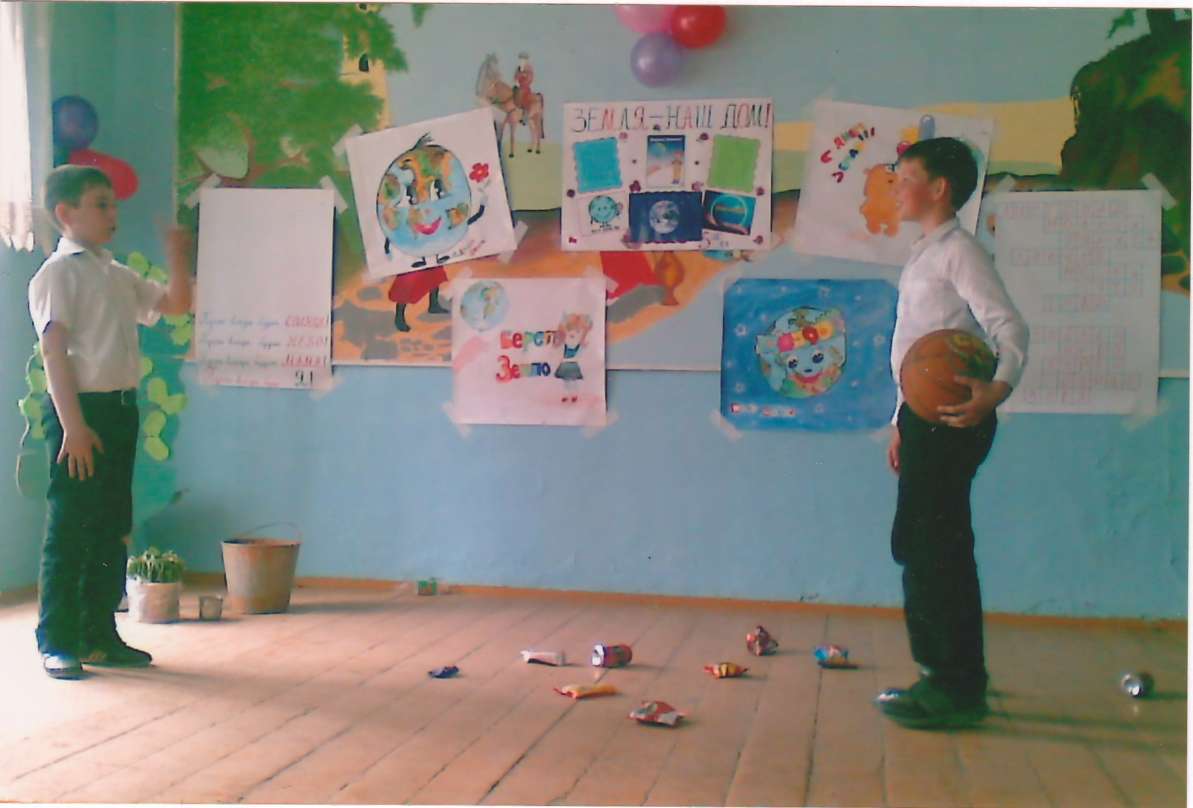 «УГРОЗА ПЛАНЕТЕ».(Мальчик без дела бродит по свалке и встречает зонд (умного робота, который летал в поисках планеты для сбрасывания отходов) Оказывается, планета земля подходит, т.к. сильно загрязнена и живые организмы на грани истребления.)МАЛЬЧИК:- Ты кто, кто же такую штуковину выбросил?РОБОТ:- Я не «ты кто». Я – зонд-разведыватель.МАЛЬЧИК:- А что ты разведываешь?РОБОТ:-  Ищу планеты, на которых можно разместить наш мусор. МАЛЬЧИК:- У нас нельзя размещать мусор, мы здесь живем.РОБОТ:- Планета земля заселена людьми, которые в ближайшее время уничтожат оставшиеся виды. А бактерии, живущие на земле, смогут за несколько миллионов лет переработать наш мусор... идеальная планета!МАЛЬЧИК:- А как же мы?РОБОТ:- Вы, люди, живете рядом со свалками и загрязняете все вокруг, для вас тоже найдется место, наш мусор займет всего 50% вашей суши, в основном малообитаемые районы, остальное вы уже заняли своим мусором и постройками.МАЛЬЧИК:- Ну а вода? Разве отходы не попадут в воду?РОБОТ:- Количество будет незначительным, в пределах 10% от всей массы.МАЛЬЧИК:- Что же будет с рыбами?РОБОТ:- То же, что и сейчас, выживут те, кто сумеет приспособиться. МАЛЬЧИК:- Я тебя не пущу! Чтобы ты ничего не сообщил о Земле.РОБОТ:- Поздно, сообщение уже отправлено, а я и так разложусь через стандартных 15 секунд...14 МАЛЬЧИК:- Что же делать? РОБОТ:- ..12...11...МАЛЬЧИК:- Нужно сделать планету чище, ведь мы здесь хозяева и нельзя превращать Землю в помойку!РОБОТ:-...5..4...ЗВЕДУЩАЯ:-  Согласитесь, представленная сценка заставляет задуматься о завтрашнем дне, об угрозе нашей планете. Заботясь об окружающей природе, мы все вместе можем спасти нашу Матушку - Землю.А вы знаете пословицы о Земле? ПОСЛОВИЦЫ.Земля родная - колыбель золотая. Хороша всякая земля, а лучше всех земля своя. Земля - тарелка: что положишь, то и возьмёшь.Кто землю лелеет, того и земля жалеет. Нет плохой земли, есть плохие хозяева.ВЕДУЩАЯ:- Я предлагаю вам отгадать ребусы.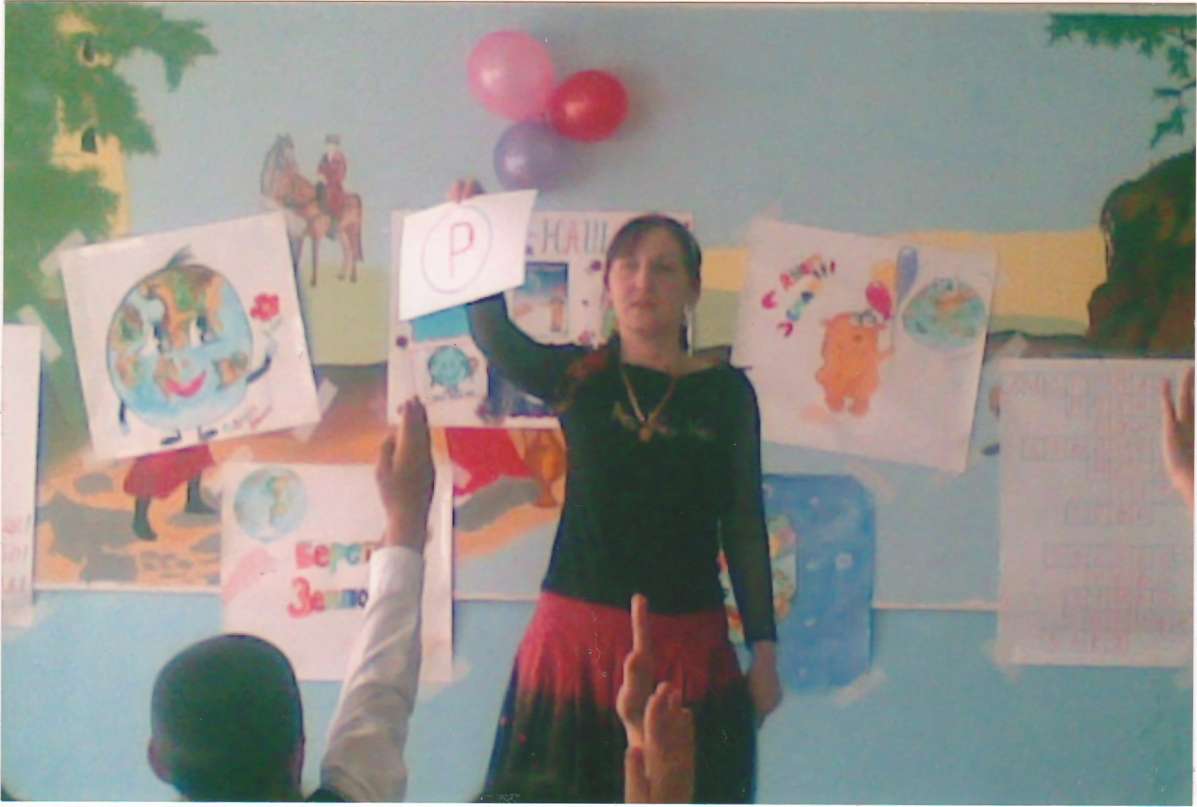 ВЕДУЩАЯ:- Молодцы, ребята! Вы с лёгкостью отгадали загадки в картинках.  (Исполнение песни «СОЛНЕЧНЫЙ КРУГ».)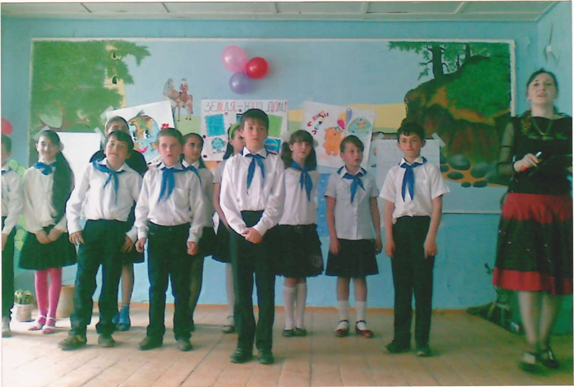 Земля – весенний сад.Мы Землю превратим в весенний райский сад. Мы чудеса начнём творить и счастье так вернём! Мы мысль свою преобразим, чтоб чудо совершить. Мы круг судьбы разъединим, чтоб зло предотвратить. Мы будем смело все шагать с любовью день за днём И всё вокруг преображать деянием своим. Изменим облик всей Земли - дороги и асфальт пусть Превратятся вновь в сады, цветущие в веках!Будем же беречь свою землю! Повсюду на каждом шагу и каждый в отдельности. Другого нам не надо. Завтрашний день Земли будет таким, каким его создадим сегодня.И на этой высокой ноте я бы хотела закончить наше мероприятие посадкой деревца на нашем пришкольном участке. Надеюсь, что многие нас поддержат в этом.(Посадка деревца на пришкольном участке.)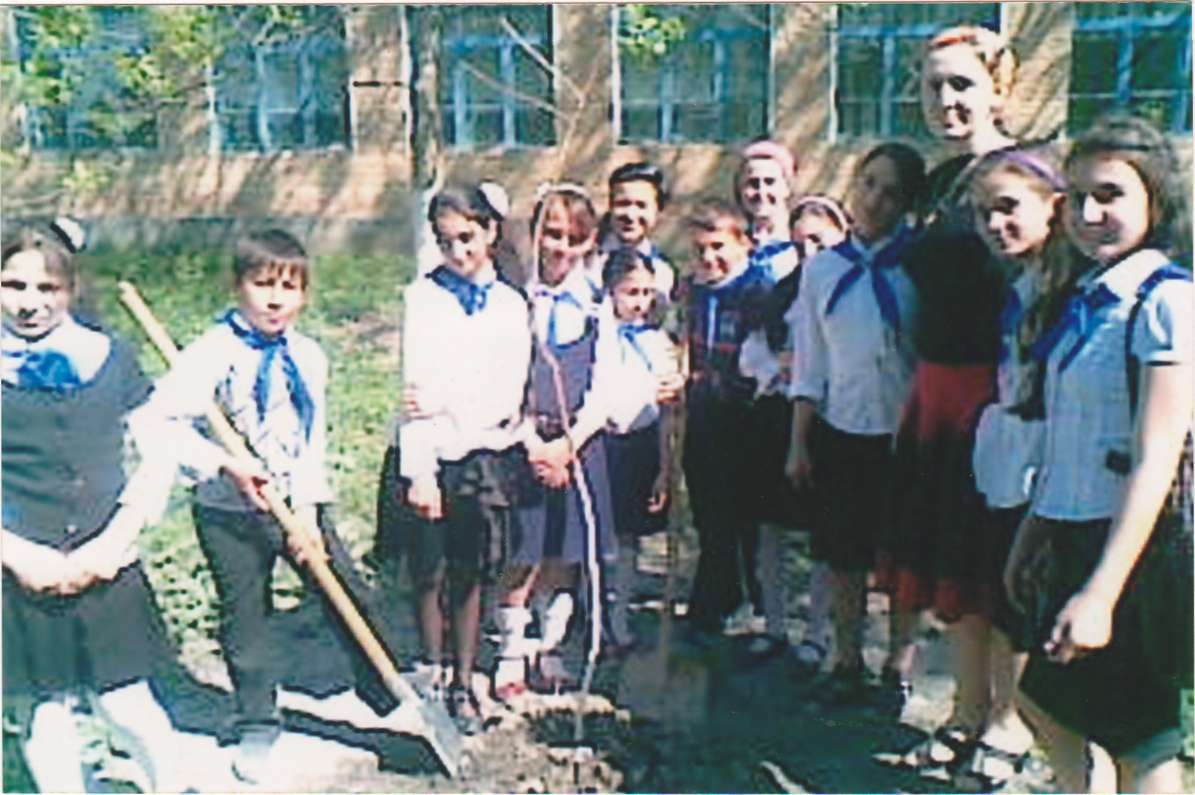 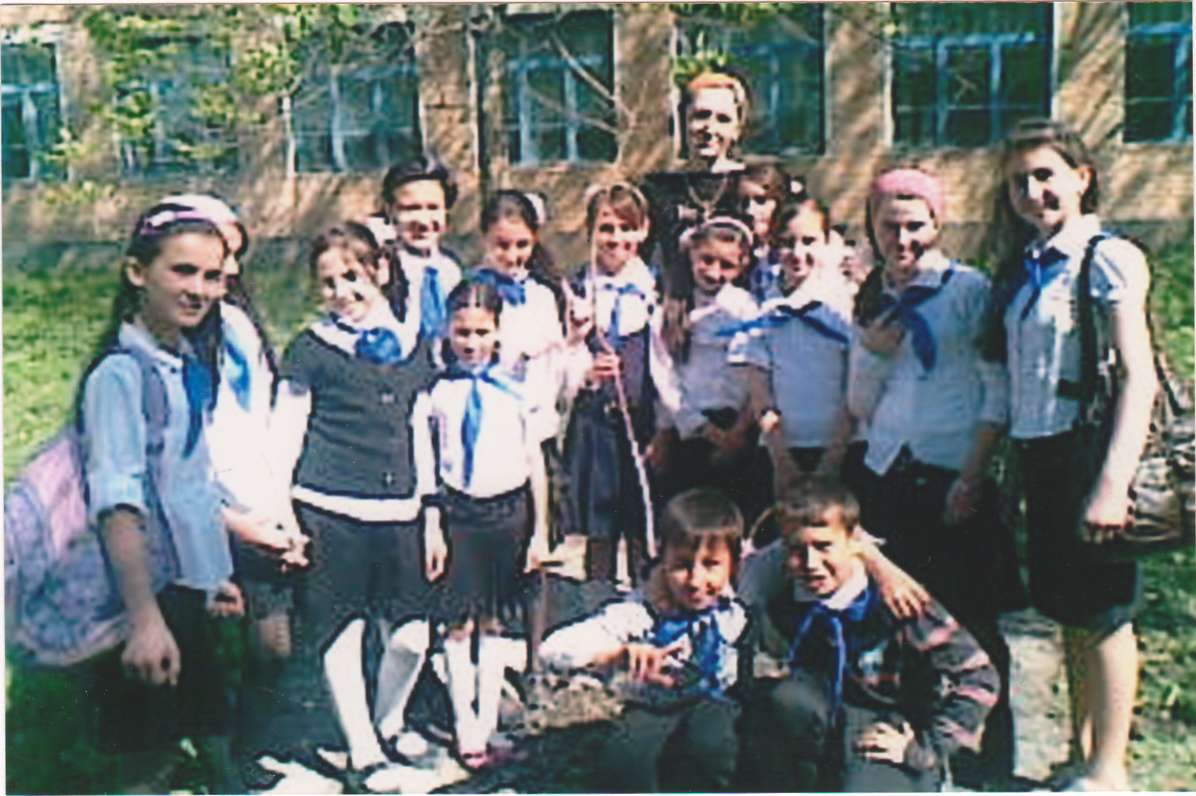 